Please tick () the appropriate boxNote: Team Leader need to ensure that 60% of the WoS journal publications in the team must be indexed in Q1/Q2 journals for both Science and Technology (S&T) or Non-Science and Technology (Non S&T).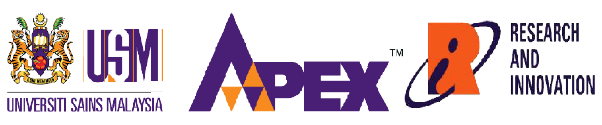 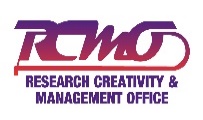 RUTeam GRANT SCHEMEPROGRESS REPORT FORM (TEAM)ATTENTION :Each Project Leader must fill in this form and  submit to the Team Leader. Please send the COMPLETE Progress Report Form (TEAM) to Research Creativity & Management Office (RCMO), USM  each by hard copy and soft copy. Incomplete form will be rejected by RCMO.Report Period 12 Months24 Months36 Months>36 MonthsReport Period A.TEAM DETAILSTEAM DETAILSTEAM DETAILSTEAM DETAILSTEAM DETAILSTEAM DETAILSTEAM DETAILS1.Team TitleTeam Title:2.Name of Team LeaderName of Team Leader:3.School/Institute/Center School/Institute/Center :4.Research DomainResearch Domain:5.No. of Sub ProjectNo. of Sub Project:No. Sub ProjectName of Sub Project LeaderName of Sub Project LeaderName of Sub Project LeaderSub Project TitleSchool/Institute/Center SP1SP2SP3SP4SP56.Team Duration (dd/mm/yy)Team Duration (dd/mm/yy):i)Start Date :.......................................ii)End Date :......................................iii)Duration:......................................iv)Revised Date (if any):1st Extension:................................ -  ................................2nd Extension:................................ -  ................................3rd Extension:................................ -  ................................B.TEAM PROGRESS SUMMARYTEAM PROGRESS SUMMARYTEAM PROGRESS SUMMARYTEAM PROGRESS SUMMARY7.Team Budget & Expenditure BudgetYear 1Year 2Year 3TotalApproved (RM)Received to date (RM)Expenditure to date (RM)% of expenditure*Balance (RM)***   Please provide the reasons/justifications/problems encountered if the percentage of expenditure is below 70%.** Please provide an updated financial statement via EFAS. No.Reasons/Justifications/Problems(for project with percentage of expenditure below 70%.)8.Team Objective (s)Team Objective (s)i)Original ObjectiveNo.Team ObjectiveAchievement(%)12345i)Revised Objective (if any)No.Team ObjectiveAchievement(%)123459.Team Research Activities(Please state the summary of research findings, results, time involved, expenditure, problems encountered and how they have affected the team progress, e.g., delay in project commencement, manpower recruitment, deviation from the original objectives; and how these problems were/could be overcome. Highlight deviations, if any, in the aims and/or methodology from the original proposal and justify for the deviation(s).Team Research Activities(Please state the summary of research findings, results, time involved, expenditure, problems encountered and how they have affected the team progress, e.g., delay in project commencement, manpower recruitment, deviation from the original objectives; and how these problems were/could be overcome. Highlight deviations, if any, in the aims and/or methodology from the original proposal and justify for the deviation(s).10.Team Milestone Achievement                                                                                                                        (Please list down all the team milestones)Team Milestone Achievement                                                                                                                        (Please list down all the team milestones)i)Original ScheduleNo.Milestones DescriptionExpected Completion Date       Expected Completion Date       Completed Percentage (%)No.Milestones DescriptionMonthYearCompleted Percentage (%)M1M2M3M4M5ii)ii)Revised Schedule (if any)Revised Schedule (if any)Revised Schedule (if any)Revised Schedule (if any)Revised Schedule (if any)Revised Schedule (if any)Revised Schedule (if any)Revised Schedule (if any)Revised Schedule (if any)No.No.Milestones DescriptionMilestones DescriptionMilestones DescriptionExpected Completion Date       Expected Completion Date       Expected Completion Date       Completed Percentage (%)Completed Percentage (%)No.No.Milestones DescriptionMilestones DescriptionMilestones DescriptionMonthYearYearCompleted Percentage (%)Completed Percentage (%)M1M1M2M2M3M3M4M4M5M5iii)iii)iii)Overall Progress attained in regards to the milestonesOverall Progress attained in regards to the milestonesOverall Progress attained in regards to the milestonesOverall Progress attained in regards to the milestonesOverall Progress attained in regards to the milestonesOverall Progress attained in regards to the milestonesOverall Progress attained in regards to the milestonesOverall Progress attained in regards to the milestonesOverall Progress attained in regards to the milestonesOverall Progress attained in regards to the milestonesOverall Progress attained in regards to the milestonesACHIEVEMENT PERCENTAGE (Please tick ( )ACHIEVEMENT PERCENTAGE (Please tick ( )ACHIEVEMENT PERCENTAGE (Please tick ( )ACHIEVEMENT PERCENTAGE (Please tick ( )ACHIEVEMENT PERCENTAGE (Please tick ( )ACHIEVEMENT PERCENTAGE (Please tick ( )ACHIEVEMENT PERCENTAGE (Please tick ( )ACHIEVEMENT PERCENTAGE (Please tick ( )ACHIEVEMENT PERCENTAGE (Please tick ( )ACHIEVEMENT PERCENTAGE (Please tick ( )Team progress according to milestones achieved up to this period(Researcher MUST attached the Gantt Chart & Milestone to indicate the team progress)Team progress according to milestones achieved up to this period(Researcher MUST attached the Gantt Chart & Milestone to indicate the team progress)0% - 25%26% - 50%26% - 50%26% - 50%51% - 75%51% - 75%76% - 100%76% - 100%Team progress according to milestones achieved up to this period(Researcher MUST attached the Gantt Chart & Milestone to indicate the team progress)Team progress according to milestones achieved up to this period(Researcher MUST attached the Gantt Chart & Milestone to indicate the team progress)C.TEAM SUMMARY OF RESEARCH OUTPUT11.Output Summary TypeNumberNumberTypeExpected                    (Overall output  of each sub project as stated in the RUTeam Offer Letter)Current AchievementWoS Listed JournalQ1/Q2 JournalTalent                                                     (PhD & Master students-by research)Intellectual Property Rights (I.P.)(Copyright and Industrial Property; Trademarks, Patents, Industrial Design, Confidential Information and Geographical Indications)External Grant/Fund12.Current Output Based on Sub ProjectSub ProjectName of Project LeaderSub Project TitleMilestones Achieved(Total number of milestones archieved /Overall number of milestones) (eg: 10/12)Projection Completion Rate(%)(Percentage of milestones archieved)Output(Number)Output(Number)Output(Number)Output(Number)Output(Number)Sub ProjectName of Project LeaderSub Project TitleMilestones Achieved(Total number of milestones archieved /Overall number of milestones) (eg: 10/12)Projection Completion Rate(%)(Percentage of milestones archieved)WoS Listed JournalQ1/Q2 Journal Talent    I.P.External Grant/FundSP1SP2SP3SP4SP513.Other Team Research Output/Impact(Please attached supporting documents for each output/impact)D.OVERALL COMMENTS BY TEAM LEADER ON THE RESEARCH SUMMARY AND FUTURE PLANSE.SIGNATURE OF TEAM LEADER:.........................................................Date :F.ENDORSEMENT BY TEAM LEADER PTJ Comments (if any)....................................................................................................................................................................................................................................................................................................................................................................................................................................................................................................................................................................................................................................................................................Name:Signature:Date: